Model Penyelesaian Job Shop Scheduling ProblemMenggunakan Metode Local Search Algorithm Dengan Cross OverAmiluddin Zahri1 Dosen Universtas Bina DarmaJalan Jenderal Ahmad Yani No.3  PalembangSur –el: amiluddin@binadarma.ac.idAbsract: Job shop scheduling problem is one of the scheduling problem with sequence constraint processing tasks, and each task has to go through each machine exactly once. Many experiments have been done in solving job shop scheduling problem using genetic algorithms. In this case the researchers conducted experiments using a genetic algorithm to obtain a model of the completion of job shop scheduling problem using the local search algorithm with crossover using matlab 7.0.1 software. From experiments conducted at three case studies of randomly selected scheduling models obtained the best scheduling and the best processing time, the fitness value of 0.1429 for case 1, case 2 of 0.0625, and 0.0833 for the case 3.
Key words: Scheduling, Genetic Algorithms, software matlab 7.0.1Abstrak:  Job shop scheduling problem merupakan salah satu masalah penjadwalan yang memiliki kendala urutan pemrosesan tugas, dan setiap tugas harus melalui setiap mesin tepat satu kali. Banyak percobaan yang telah dilakukan dalam menyelesaikan job shop scheduling problem dengan menggunakan metode algoritma genetik. Dalam hal ini peneliti melakukan eksperimen menggunakan algoritma genetika untuk mendapatkan suatu model penyelesaian job shop scheduling problem menggunakan metode local search algorithm dengan crossover menggunakan software matlab 7.0.1. Dari eksperimen yang dilakukan pada 3 studi kasus yang dipilih secara acak didapat model-model penjadwalan terbaik dan waktu proses terbaik, dengan nilai fitness untuk kasus 1 sebesar 0,1429, kasus 2 sebesar 0,0625, dan kasus 3 sebesar 0,0833.Kata kunci : Penjadwalan, Algoritma genetik, software matlab 7.0.1PENDAHULUANPenjadwalan produksi di dalam dunia industri manufaktur maupun agroindustri memiliki peranan penting sebagai bentuk pengambilan keputusan. Dalam suatu industri penjadwalan diperlukan dalam mengalokasikan tenaga operator, mesin dan peralatan produksi, urutan proses, jenis produk, pembelian material, dan sebagainya. Pada  suatu lembaga pendidikan, penjadwalan diperlukan untuk mengalokasikan ruang kelas, peralatan mengajar, tenaga pengajar, staf administasi, pendaftaran penerimaan mahasiswa baru, dan sebagainya. Tujuan dari masalah penjadwalan antara lain: meminimumkan waktu penyelesaian semua tugas (makespan), meminimumkan keterlambatan pengerjaan, meminimumkan waktu tunggu pada mesin, meminimumkan biaya, dan lain-lain. (Santoso, 2010 : 1)Job shop scheduling problem merupakan salah satu masalah penjadwalan yang memiliki kendala urutan pemrosesan tugas, dan setiap tugas harus melalui setiap mesin tepat satu kali. Terdapat dua jenis metode yang biasa digunakan untuk menyelesaikan masalah job shop scheduling problem. Metode eksak, seperti pemrograman linier dan pemrograman non-linier, dapat digunakan untuk ukuran job shop scheduling problem yang kecil. Sedangkan untuk ukuran masalah yang besar, digunakan suatu pendekatan secara aproksimasi, seperti local search, simulated annealing, genetic algorithm, tabu search, dan ant colony optimization (http://gudangmakalah.blogspot.com, 11 maret 2012 : 15.09).Algoritma genetik ditemukan oleh John Holland pada tahun 1960. Algoritma ini menerapkan suatu proses evolusi biologi. Banyak percobaan dalam menyelesaikan job shop scheduling problem dengan menggunakan metode algoritma genetik, tetapi masih terdapat beberapa percobaan yang menghasilkan solusi yang tidak layak. Pada metode dalam penelitian ini, ketidak layakan dari solusi dapat dihindari dengan menggunakan suatu skema yang menjaga urutan pemrosesan tugas. Kualitas dari solusi akan diuji dengan menggunakan beberapa masalah uji yang biasa dipakai untuk menyelesaikan job shop scheduling problem.Terdapat tiga operator dasar yang digunakan pada algoritma genetik, yaitu reproduksi, crossover, dan mutasi. Reproduksi digunakan untuk menyeleksi solusi-solusi yang akan diproses, crossover digunakan untuk memperoleh solusi-solusi melalui proses perkawinan, dan mutasi digunakan untuk mengubah kualitas dari suatu solusi. Pada penelitian ini, akan digunakan suatu operator crossover yang sederhana untuk mendapatkan solusi baru yang layak. Dari uraian diatas, maka perlu dilakukan penelitian eksperimen untuk mendapatkan suatu “ Model Penyelesaian Job Shop Scheduling Problem Menggunakan Metode Local Search Algorithm Dengan Cross Over “ METODOLOGI  PENELITIANBaker dalam Satrio (2007) mendefinisikan penjadwalan sebagai proses pengalokasian sumber-sumber yang ada untuk menjalankan sekumpulan tugas dalam jangka waktu tertentu. Penjadwalan merupakan kegiatan yang penting dalam perencanaan dan pengendalian produksi karena penjadwalan yang baik akan memaksimumkan efektivitas pemanfaatan setiap sumber daya yang ada. Penjadwalan digambarkan sebagai alokasi sumber daya dari waktu ke waktu untuk melaksanakan suatu kumpulan pekerjaan. Penjadwalan merupakan tahap terakhir dari perencanaan sebelum dilaksanakannya proses produksi. Selain itu penjadwalan merupakan penjabaran kegiatan-kegiatan yang direncanakan yaitu yang berisikan kapan dimulainya kegiatan produksi sehingga perencanaan kebutuhan yang ditetapkan dapat dipenuhi pada waktunya (Gen dan Cheng di dalam Satrio, 2007 : 21)Lokasi dan Waktu             Tempat penelitian dilakukan  di Laboratorium Sistem Produksi Universitas Bina Darma alamat Jln A.Yani No. 3  Plaju  kota Palembang. Sedangkan waktu penelitian  dilaksanakan pada bulan  Juli - November 2013.Pengumpulan DataPengumpulan data dilakukan sebagai langkah awal dalam sebuah penelitian sebagai bahan yang mendukung dalam penelitian yang dilakukan. Data yang diperlukan dalam penelitian eksperimen ini yaitu pembangkitan bilangan random dan studi kasus.Pembangkitan bilangan random dari suatu sample acak dari populaasi dengan menggunakan Microsoft excel. Mulai dengan memasukkan data pada kolom yang pertama, kemudian pilih Tools dan pilih Data Analysis dan pilih Random Number Generation.  Dari hasil pembangkitan bilangan random di atas, maka m job yang digunakan pada penyelesaian job shop scheduling problem menggunakan metode local search algorithm dengan cross over dapat diketahui, yaitu dengan melakukan studi kasus pada 3 mesin.Metode Pengolahan DataSetelah melakukan pengumpulan data maka dilakukan pengolahan data sesuai dengan taksiran metode yang akan digunakan. Data yang didapat selanjutnya diselesaikan menggunakan algoritma genetik  menggunakan  bantuan program matlab. Kasus yang akan diselesaikan menggunakan algoritma genetika yaitu 3 mesin dan (1, 4, 2) job yang diselesaikan dalam beberapa tahap.2.4. Tinjauan Pustaka2.4.1	Penjadwalan Tipe Job ShopSalah satu model penjadwalan yang cukup banyak ditemui adalah penjadwalan job shop. Pada model ini, job-job yang diproses biasanya memiliki rute dan waktu pemrosesan yang berbeda-beda satu sama lain. Setiap job terdiri dari operasi-operasi yang masing-masing diproses di satu mesin tertentu karena rute proses dari setiap job  berbeda, maka kemungkinan jadwal yang dapat dihasilkan dan kendala yang muncul menjadi sangat banyak. Akibatnya model ini menimbulkan masalah penjadwalan yang kompleks dalam arti bahwa semua kendala dalam penjadwalan harus terpenuhi dan dalam arti bahwa jadwal yang bisa memenuhi fungsi tujuan penjadwalan secara optimal sangat sulit ditemukan di antara sekian banyak kemungkinan (Bagchi di dalam Satrio, 2007 : 24).Penjadwalan pada proses produksi tipe job shop lebih sulit dibandingkan penjadwalan flow shop. Hal ini disebabkan oleh 3 alasan: (Nasution dan prasetyawan, 2008 : 358-359)Job shop menangani variasi produk yang sangat banyak, dengan pola aliran yang berbeda-beda melalui pusat-pusat kerja.Peralatan pada job shop digunakan secara bersama-sama oleh bermacam-macam order dalam prosesnya, sedangkan peralatan pada flow shop digunakan khusus hanya untuk satu jenis produksi.Job-job yang berbeda mungkin ditentukan oleh prioritas yang berbeda pula. Hal ini mengakibatkan order tertentu yang dipilih harus diproses seketika pada saat order tersebut ditugaskan pada suatu pusat kerja. Sedangkan pada flow shop tidak terjadi permasalahan seperti diatas karena keseragaman output yang diproduksi untuk persediaan. Prioritas order pada flow shop dipengaruhi terutama pada pengirimannya dibandingkan tanggal pemrosesan.Faktor-faktor tersebut menghasilkan sangat banyak kemungkinan kombinasi dari pembebanan (loading) dan urutan-urutan (sequencing). Perhitungan dari indentifikasi dan evaluasi jadwal-jadwal yang mungkin menjadi sulit sehingga banyak perhatian diarahkan pada riset penjadwalan job shop. Selain itu, persiapan suatu penjadwalan job shop, penyesuaian dan pembaharuannya membutuhkan investasi yang besar untuk fasilitas computer. (Rosnaini Ginting, 2009 : 53)Penjadwalan job shop merupakan masalah penempatan sejumlah n-job pada sejumlah m-mesin dengan urutan proses. Setiap job dirancang sebagai satu set operasi dan mesin yang telah di-set untuk setiap operasinya.Penjadwalan job-shop memiliki beberapa definisi yang meliputi : (Kusuma di dalam Satrio, 2007 : 25)Jadwal fisibel, yaitu jadwal dimana seluruh operasi dari semua pekerjaan telah ditugaskan dan ketentuan rute operasi telah terpenuhi (tidak ada overlap antar operasi).Jadwal semi-aktif, yaitu sekumpulan jadwal fisibel dimana tidak satu pun operasi dapat dijadwalkan lebih awal tanpa mengubah susunan operasi pada mesin.Jadwal aktif yaitu sekumpulan jadwal fisibel dimana tidak satu pun operasi dapat dipindahkan lebih awal tanpa menunda operasi lain.Jadwal non-delay, yaitu sekumpulan jadwal fisibel dimana tidak satu pun mesin dibiarkan menganggur jika pada saat yang bersamaan terdapat operasi yang memerlukan mesin tersebut.Berdasarkan ada tidaknya kendala masalah penjadwalan job-shop dapat dibagi menjadi dua tipe yaitu unconstrained job shop (tanpa kendala) dan constrained job shop (dengan kendala). Pada tipe unconstrained job shop, tidak ada kendala-kendala yang dapat menghambat proses implementasi pekerjaan pada setiap mesin produksi sehingga semua alternatif jadwal bersifat legal.Batas Penentuan Job Shop MesinSetiap operasi dapat dikarakterisasi dengan mesin tertentu dan waktu proses produksi yang telah ditentukan. Untuk setiap proses produksi dapat digunakan batasan dalam menentukan job dan mesin yang akan digunakan, yaitu : (Gen dan Cheng di dalam Satrio, 2007 : 24)1.	Satu pekerjaan tidak akan menggunakan mesin yang sama sebanyak lebih dari satu kali2.	Tidak adanya batasan yang lebih tinggi pada saat operasi dengan pekerjaan yang berbeda3.	Sebuah operasi tidak akan bisa disela dengan operasi yang lain4.	Sebuah mesin hanya akan melakukan sebuah pekerjaan dalam satu waktu5.	Tidak adanya waktu atau pekerjaan yang dispesifikasiKarakteristik penjadwalan produksi tipe job-shop adalah penggunaan mesin oleh lebih dari satu pekerjaan sehingga ada keterbatasan waktu penggunaan. Berbeda dengan masalah penjadwalan seri dan parallel, karakteristik pekerjaan yang harus diselesaikan pada penjadwalan tipe job-shop harus melewati beberapa mesin (routing) dan tiap rute yang ditempuh masing-masing pekerjaan berlainan.2.4.2	Bilangan Random	Dalam kehidupan sehari-hari, tidak ada seorangpun yang mampu memprediksi kejadian yang terjadi pada waktu yang akan datang. Segala hal yang berhubungan dengan masa depan, lebih mengedepankan kepada prediksi atas kejadian. Tidak bersifat benar tapi merupakan pembenaran atas suatu kemungkinan yang ada. Apakah besok akan sakit, mendapat hadiah, memperoleh jodoh dan lain sebagainya merupakan sifat prediktif. Tetapi manusia diberikan kemampuan untuk menganalisis kejadian-kejadian yang lalu untuk kemudian memberikan perkiraan-perkiraan dimasa depan. Perkiraan-perkiraan tersebut akan dipengaruhi oleh suatu ‘nilai’ untuk memberikan pola pada suatu kejadian. ‘Nilai’ ini didalam proses simulasi dinamakan bilangan acak atau bilangan random. (Arifin, 2009 : 72)Bilangan acak atau bilangan random, pada dasarnya ingin meniru kejadian yang tak pasti dialami oleh manusia. Karena pada dasarnya pembangkitan bilangan random tidak ada yang bisa memprediksi berapa nilai yang akan keluar dimasa yang akan datang. Semakin besar digit random yang diminta, maka semakin tinggi tingkat prediksinya. (Arifin, 2009 : 72)2.4.3	Algoritma GenetikaAlgoritma genetika ditemukan oleh John H. Holland dari University of Michigan yang memulai penelitiannya pada awal tahun 1960. Penelitian pertamanya yang dipublikasikan adalah “Adaptation in Natural and Artificial systems” pada tahun 1975. Menurut Holland “Apabila evolusi dapat bekerja dengan sangat baik untuk organisme, mengapa tidak dapat digunakan untuk program komputer?”. Penelitian Holland menyimpulkan dua hal yaitu untuk menjelaskan dan mempelajari proses adaptasi sistem alami, dan untuk mendesain atau merancang sistem cerdas yang mempunyai persamaan atau mengandung mekanisme dengan sistem yang alami. Penerapan algoritma genetika terutama dikaitkan dengan metode adaptif untuk memecahkan masalah pencarian optimasi. Teori dasarnya ialah genetik bawaan dari populasi yang ada secara potensial memiliki solusi, atau solusi yang lebih baik, terhadap masalah yang akan dihadapi. Solusi ini belum aktif karena kombinasi genetik yang dialami terpecah dalam beberapa subjek.  Algoritma genetika merupakan cabang dari algoritma evolusi yang merupakan metode adaptif yang biasa digunakan untuk memecahkan suatu pencarian nilai dalam sebuah masalah optimasi. Algoritma genetika adalah teknik pencarian stokastik yang bekerja berdasarkan mekanisme seleksi alami dan genetika alami. Dan setiap individu dalam populasi disebut kromosom, yang direpresentasikan sebagai suatu solusi awal terhadap masalah yang sedang ditemui (mitsuo dalam Berlianty dan Arifin, 2010 : 99-100)Pada algoritma genetika, teknik pencarian dilakukan sekaligus atas sejumlah solusi yang mungkin dikenal dengan istilah populasi. Individu yang terdapat dalam satu populasi disebut dengan istilah kromosom. Kromosom ini merupakan suatu solusi yang masih berbentuk simbol. Populasi awal dibangun secara acak, sedangkan populasi berikutnya merupakan hasil evolusi kromosom-kromosom melalui iterasi yang disebut dengan generasi. Pada setiap generasi, kromosom akan melalui proses evaluasi dengan menggunakan alat ukur yang disebut dengan fungsi ﬁtness.  Nilai ﬁtness dari suatu kromosom akan menunjukkan kualitas dari kromosom dalam populasi tersebut. Generasi berikutnya dikenal dengan istilah anak (oﬀspring) terbentuk dari gabungan dua kromosom generasi sekarang yang bertindak sebagai induk (parent) dengan menggunakan operator penyilangan (crossover). Selain operator penyilangan, suatu kromosom dapat juga dimodiﬁkasi dengan menggunakan  operator  mutasi.     Populasi generasi yang baru dibentuk dengan cara menyeleksi nilai ﬁtness dari kromosom induk (parent) dan nilai ﬁtness dari kromosom anak (oﬀspring), serta menolak kromosom-kromosom yang lainnya sehingga ukuran populasi (jumlah kromosom dalam suatu populasi) konstan. Setelah melalui beberapa generasi,  maka algoritma ini akan konvergen ke kromosom terbaik (Sanjoyo, 2006 : 4-5).Ada tiga keunggulan dari aplikasi Algoritma Genetika dalam proses optimasi, yaitu: (a) Algoritma Genetika tidak terlalu banyak memerlukan persyaratan matematika dalam penyelesaian proses optimasi. Algoritma Genetika dapat diaplikasikan pada beberapa jenis fungsi obyektif dengan beberapa fungsi pembatas baik berbentuk linier maupun non-linier: (b) Operasi evolusi dari Algoritma Genetika sangat efektif untuk mengobservasi posisi global secara acak: dan (c) Algoritma Genetika mempunyai ﬂeksibilitas untuk diimplementasikan secara eﬁsien pada problematika tertentu (Sanjoyo, 2006 : 5).PEMBAHASAN DAN HASIL3.1 Pengumpulan dataData eksperimen yang diambil  dalam penelitian ini yaitu pembangkitan bilangan random dan studi kasus. Pembangkitan bilangan random dari suatu sampel acak dari populasi dengan menggunakan Microsoft excel. Mulai dengan memasukkan data pada kolom yang pertama, kemudian pilih Tools dan pilih Data Analysis dan pilih Random Number Generation.  Dari hasil pembangkitan bilangan random di atas, maka m job yang digunakan pada penyelesaian job shop scheduling problem menggunakan metode local search algorithm dengan cross over dapat diketahui, dengan melakukan studi kasus pada 3 mesin.3.2  Analisis Data Setelah melakukan pengumpulan data maka dilakukan pengolahan data sesuai dengan taksiran metode yang akan digunakan. Data yang didapat selanjutnya diselesaikan menggunakan algoritma genetik  menggunakan  bantuan program matlab. Kasus yang akan diselesaikan menggunakan algoritma genetika yaitu 3 mesin dan (1, 4, 2) job yang diselesaikan dalam beberapa tahap.3.2.1. Kasus 1 (3 Mesin 1 Job)Dalam kasus ini akan dibangkitkan suatu populasi yang berisi sejumlah kromosom yang berisi sejumlah gen didalamnya untuk mendapatkan suatu model penyelesaian dengan nilai fitness terbaik yang dilakukan dengan tahap-tahap sebagai berikut:- Inisialisasi Populasi	Inisialisasi populasi dilakukan untuk membangkitkan sejumlah   kromosom, yang berisi beberapa model pengerjaan job (Kromosom). Inisialisasi populasi dilakukan secara random dengan menggunakan MATLAB 7.0.1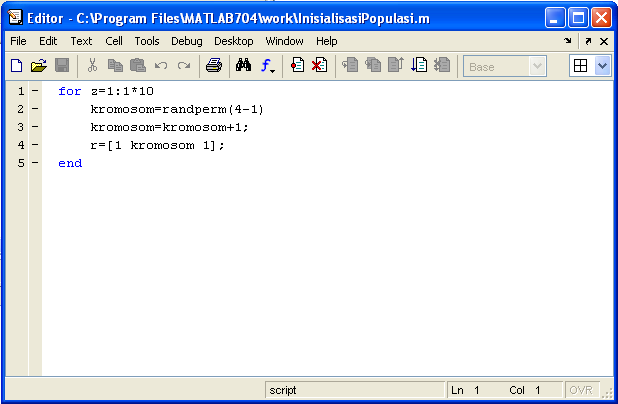 Hasil inisialisasi populasi yang muncul pada command window adalah sebagai berikut:Kromosom 1 	= 2     3     1Kromosom 2 	= 1     3     2Kromosom 3 	= 2     1     3Kromosom 4 	= 1     2     3Kromosom 5 	= 3     2     1Kromosom 6 	= 1     3     2Kromosom 7 	= 3     1     2Kromosom 8 	= 3     1     2Kromosom 9 	= 1     3     2Kromosom 10 	= 3     2     1Ket : Kromosom = model penjadwalan3.2.2	Pemilihan Model Terbaik	Pemilihan model terbaik dilakukan untuk memilih satu dari 10 kromosom acak yang dianggap paling optimal sebagai dasar pengoptimalan makespan dari model penyelesaian 3 mesin 1 job. Pemilihan model terbaik dari makespan terkecil dilakukan menggunakan MATLAB 7.0.1 dengan membuat beberapa kode yang dimasukkan dalam 1 folder agar dapat menjalankan main kode yang menghasilkan output model terbaik. Langkah-langkah yang dilakukan adalah sebagai berikut:Membuat kode yang digunakan untuk menentukan model terbaik. Membuat kode yang digunakan untuk menentukan makespan.Membuat kode yang digunakan untuk membuat gant chart.Membuat main kode yang digunakan untuk menjalankan kode-kode yang telah dibuatMaka didapat hasil berupa gant chart yang menunjukkan model terbaik dan makespan akan muncul pada tampilan command windows pada tampilan beikut :Gambar 3.2  Hasil Penjadwalan Terbaik Untuk 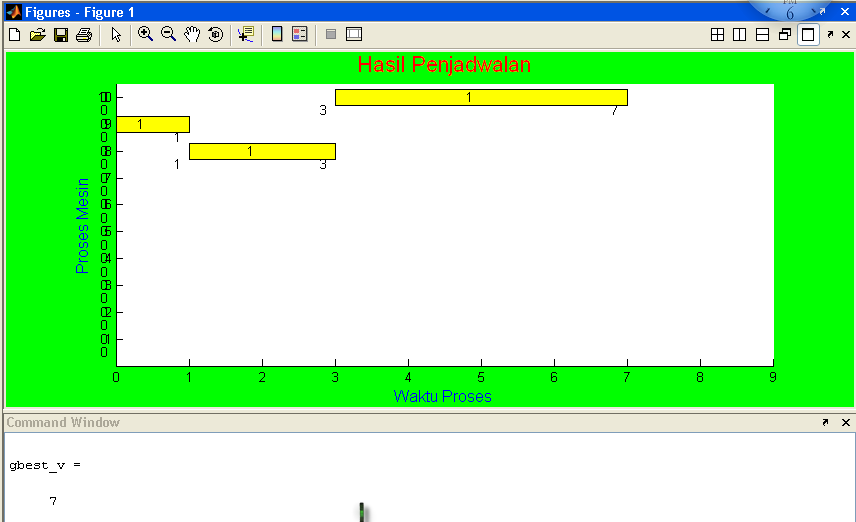          Kasus 1Dari urutan waktu proses pada gambar diatas maka di dapat model terbaik adalah:Kromosom Terbaik = 2 3 13.2.3 Nilai Fitness Terbaik 	Setelah hasil pemilihan model terbaik didapat maka dilakukan pencarian nilai fitness terbaik dengan melakukan proses penyilangan (crossover) dengan peluang penyilangan (Pc) yang digunakan adalah 0,9. Nilai 0,9 berarti diharapkan 90% populasi yang terbentuk pada generasi selanjutnya adalah hasil penyilangan generasi sebelumnya. Langkah-langkah yang dilakukan adalah sebagai berikut:Membuat kode yang digunakan untuk memasukkan data-data yang diperlukan dalam pencarian nilai fitness terbaik.Membuat kode yang digunakan membuat grafik nilai fitness.Maka didapat hasil berupa grafik yang menunjukkan nilai fitness terbaik dalam 100 generasi  seperti gambar berikut: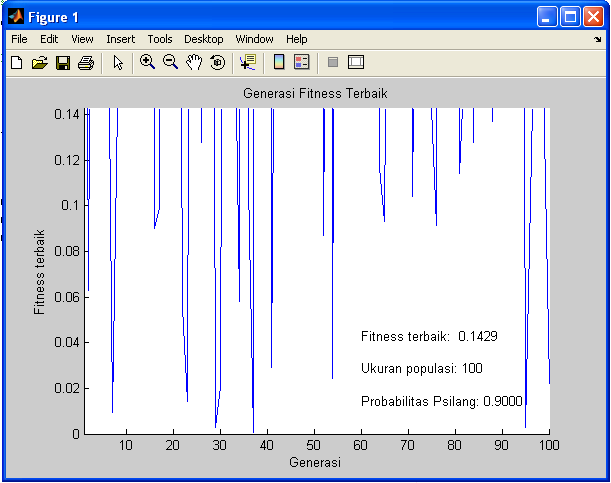 Gambar 3.3 Grafik Nilai Fitness Untuk Kasus 1Fitness terbaik setelah 100 generasi yang muncul pada grafik adalah 0,14293.3. Kasus 2 (3 Mesin 4 Job)Dalam kasus ini akan dibangkitkan suatu populasi yang berisi sejumlah kromosom yang berisi sejumlah gen didalamnya untuk mendapatkan suatu model penyelesaian dengan nilai fitness terbaik yang dilakukan dengan tahap-tahap sebagai berikut:3.3.1 Inisialisai Populasi	Inisialisasi dilakukan untuk membangkitkan sejumlah kromosom, yang berisi beberapa model pengerjaan job (Kromosom). Inisialisasi populasi dilakukan secara random dengan menggunakan MATLAB 7.0.1 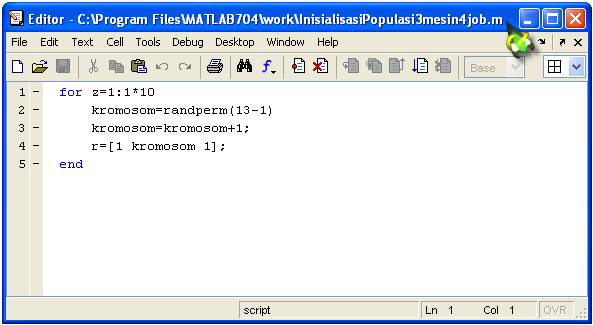 Gambar 3.4 Tampilan Mfile Kromosom Awal Untuk Kasus 2Klik Run atau tekan F5, Maka akan muncul 10 kromosom secara acak dari kasus 3 mesin 4 job pada comand window .Hasil inisialisasi populasi yang muncul pada command window adalah sebagai berikut:Kromosom 1 	= 3   6   1   4   5   2  12     7     8     10     9    11Kromosom 2 	= 6   4   2   5    3     1    12     7    10    11     9     8Kromosom 3 	= 2   4   6   3   1   5     7     12    9     10     8    11Kromosom 4 	= 4   5   1   3   2   6     8     10   11     9      7    12Kromosom 5 	= 4   6   1   5   2   3    11    10    8      7     12    9Kromosom 6 	= 4   2   3   6   5   1    11    10    9     12     8     7Kromosom 7 	= 5   6   4   3   2   1    12    11    8      9     10    7Kromosom 8 	= 5   2   6   3   1   4    11     9     7     10    12    8Kromosom 9 	= 4   5   6   2   3   1    10    11    9      8      7    12Kromosom 10 	= 6    3   2   4   5   1     8     10   12      7     9    11Ket : Kromosom = model penjadwalan3.3.2  Pemilihan Model Terbaik	Pemilihan model terbaik dilakukan untuk memilih satu dari 10 kromosom acak yang dianggap paling optimal sebagai dasar pengoptimalan makespan dari model penyelesaian 3 mesin 4 job. Pemilihan model terbaik dari makespan terkecil dilakukan menggunakan MATLAB 7.0.1 dengan membuat beberapa kode yang dimasukkan dalam 1 folder agar dapat menjalankan main kode yang menghasilkan output model terbaik. Maka didapat hasil berupa gant chart yang menunjukkan model terbaik dan makespan akan muncul pada tampilan command window seperti gambar berikut: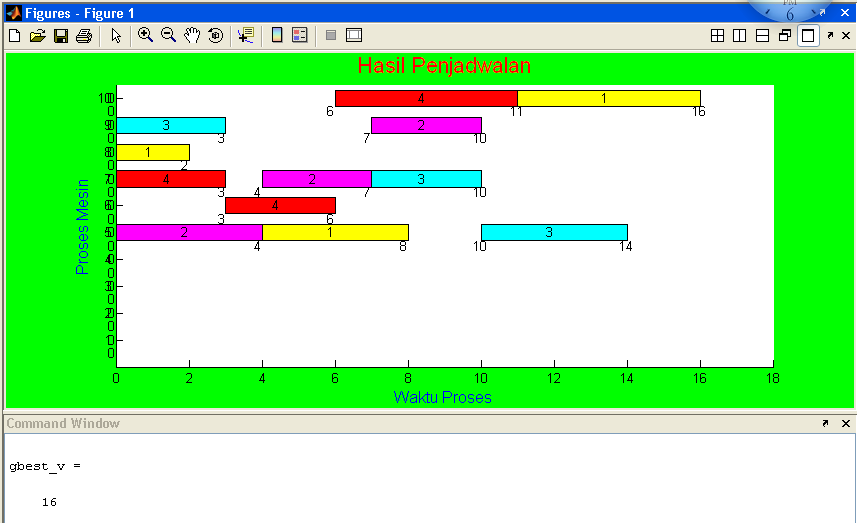 Gambar 3.5 Hasil Penjadwalan Terbaik Untuk Kasus 2Dari urutan waktu proses pada gambar diatas maka di dapat model terbaik adalah:Kromosom Terbaik = 6 4 2 5 3 1 12 7 10 11 9 83.3.3  Nilai Fitness Terbaik 	Setelah hasil pemilihan model terbaik didapat maka dilakukan pencarian nilai fitness terbaik dengan melakukan proses penyilangan (crossover) dengan peluang penyilangan (Pc) yang digunakan adalah 0,9. Nilai 0,9 berarti diharapkan 90% populasi yang terbentuk pada generasi selanjutnya adalah hasil penyilangan generasi sebelumnya. Maka didapat hasil berupa grafik yang menunjukkan nilai fitness terbaik dalam 100 generasi, seperti gambar berikut: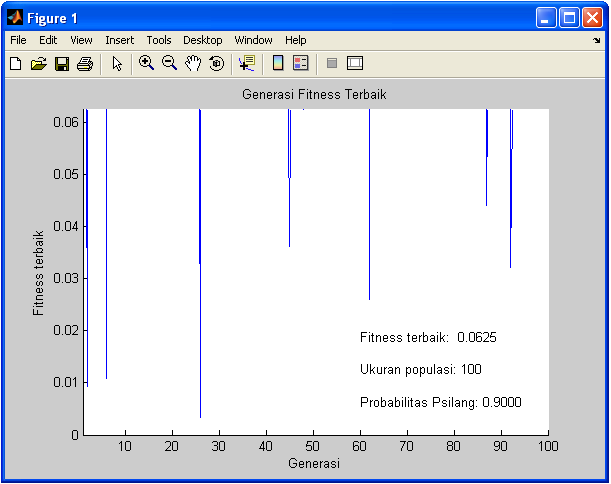 Gambar 3.6 Grafik Nilai Fitness Untuk Kasus 2Fitness terbaik setelah 100 generasi yang muncul pada grafik adalah 0,06253.4	Kasus 3 (3 Mesin 2 Job)Dalam kasus ini akan dibangkitkan suatu populasi yang berisi sejumlah kromosom yang berisi sejumlah gen didalamnya untuk mendapatkan suatu model penyelesaian dengan nilai fitness terbaik yang dilakukan dengan tahap-tahap sebagai berikut:3.4.1	Inisialisai Populasi	Inisialisasi dilakukan untuk membangkitkan sejumlah   kromosom, yang berisi beberapa model pengerjaan job (Kromosom). Inisialisasi populasi dilakukan secara random dengan menggunakan MATLAB 7.0.1 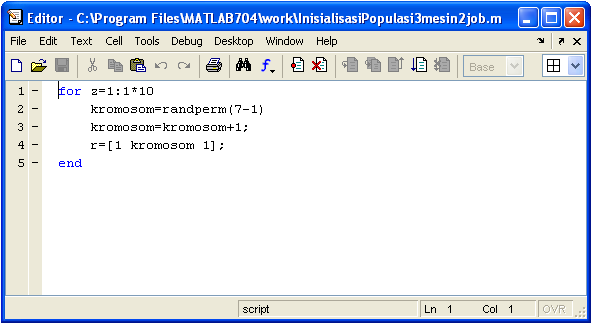 Gambar 3.7 Tampilan Mfile Kromosom Awal Untuk Kasus 3Klik Run atau tekan F5, Maka akan muncul 10 kromosom secara acak dari kasus 3 mesin 2 job pada comand window .Hasil inisialisasi populasi yang muncul pada command window adalah sebagai berikut:Kromosom 1 	= 3     6     1     5     4     2Kromosom 2 	= 6     4     2     5     3     1Kromosom 3 	= 2     4     6     3     1     5Kromosom 4 	= 4     5     1     3     2     6Kromosom 5 	= 4     6     1     5     2     3Kromosom 6 	= 4     2     3     6     5     1Kromosom 7 	= 5     6     4     3     2     1Kromosom 8 	= 5     2     6     3     1     4Kromosom 9 	= 4     5     6     2     3     1Kromosom 10 	= 6     3     2     4     5     1Ket : Kromosom = model penjadwalan3.4.2	Pemilihan Model Terbaik	Pemilihan model terbaik dilakukan untuk memilih satu dari 10 kromosom acak yang dianggap paling optimal sebagai dasar pengoptimalan makespan dari model penyelesaian 3 mesin 2 job. Pemilihan model terbaik dari makespan terkecil dilakukan menggunakan MATLAB 7.0.1 dengan membuat beberapa kode yang dimasukkan dalam 1 folder agar dapat menjalankan main kode yang menghasilkan output model terbaik. Maka didapat hasil berupa gant chart yang menunjukkan model terbaik dan makespan akan muncul pada tampilan command window seperti gambar berikut: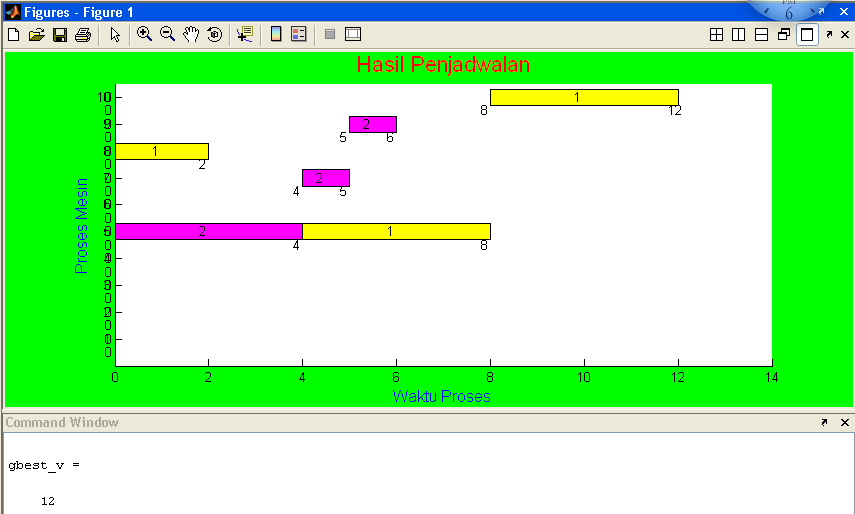 Gambar 3.8 Hasil Penjadwalan Terbaik Untuk Kasus 3Dari urutan waktu proses pada gambar diatas maka di dapat model terbaik adalah Kromosom 1 = 6 4 2 5 3 13.4.3	Nilai Fitness Terbaik 	Setelah hasil pemilihan model terbaik didapat maka dilakukan pencarian nilai fitness terbaik dengan melakukan proses penyilangan (crossover) dengan peluang penyilangan (Pc) yang digunakan adalah 0,9. Nilai 0,9 berarti diharapkan 90% populasi yang terbentuk pada generasi selanjutnya adalah hasil penyilangan generasi sebelumnya. Langkah-langkah yang dilakukan adalah sebagai berikut:Membuat kode yang digunakan untuk memasukkan data-data yang diperlukan dalam pencarian nilai fitness terbaik.. Membuat kode yang digunakan membuat grafik nilai fitness.Maka didapat hasil berupa grafik yang menunjukkan nilai fitness terbaik dalam 100 generasi, seperti gambar berikut: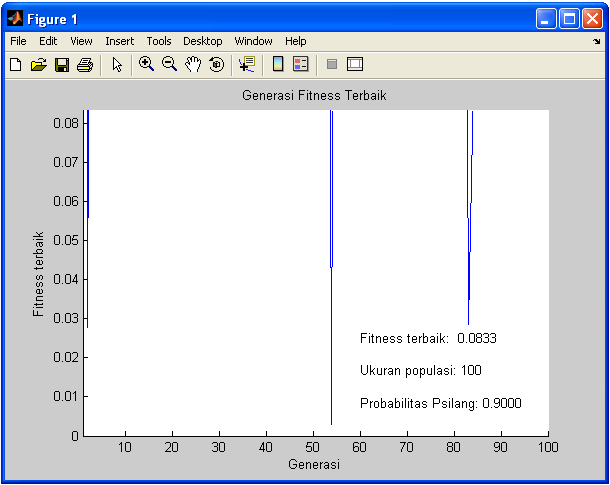 Gambar 3.9 Grafik Nilai Fitness Untuk Kasus 3Fitness terbaik setelah 100 generasi yang muncul pada grafik adalah 0,08334.  SIMPULANBerdasarkan hasil  pengolahan data dari ketiga kasus yang telah dilakukan, dengan membangkitkan 10 kromosom secara acak, dengan probabilitas pindah silang (crossover) sebesar 90% dengan pencarian sebanyak 100 generassi, maka didapat Hasil penjadwalan mesin dan job serta nilai fitness terbaik dari ketiga kasus yang telah di olah melalui implementasi algoritma genetika dalam matlab  adalah sebagai berikut :Model penjadwalan terbaik yang didapat dari hasil pengolahan data menggunakan matlab adalah:Kasus 1 (3 mesin 1 job)	=  2-3-1Kasus 2 (3 mesin 4 job)	= 6-4-2-5-3-1-12-7-10-11-9-8Kasus 3 (3 mesin 2 job)	= 6-4-2-5-3-1Waktu proses terbaik didapat dari waktu proses model terbaik dari setiap kasus dengan menggunakan data waktu proses yang telah dibuat.Kasus 1 (3 mesin 1 job)	= 7 MenitKasus 2 (3 mesin 4 job)	= 16 MenitKasus 3 (3 mesin 2 job)	= 12 Menit Nilai fitness terbaik didapat dari pengolahan data grafik pada matlab dengan probabilitas pindah silang (crossover) 90% dalam 100 generasi maka di dapat nilai fitness terbaik dari setiap kasus adalah :Kasus 1 (3 mesin 1 job)	= 0,1429Kasus 2 (3 mesin 4 job)	= 0,0625Kasus 3 (3 mesin 2 job)	= 0,0833DAFTAR RUJUKANArifin, Miftahol. 2009. Simulasi Sistem Industri. Yogyakarta. Cetakan Pertama : Graha Ilmu.Berlianty, Intan. dan Arifin, Miftahol. 2010. Teknik-Teknik Optimasi Heuristik. Yogyakarta. Cetakan Pertama : Graha Ilmu.Ginting, Rosnani. 2009. Penjadwalan Mesin. Yogyakarta. Cetakan Pertama : Graha Ilmu.Nasution, A. H. dan Prasetyawan, Y. 2008. Perencanaan Pengendalian Produksi. Yogyakarta : Graha Ilmu.Sanjoyo. 2006. Aplikasi Algoritma Genetika.http://sanjoyo55.files.wordpress.com/2008/11/non-linier-gen-algol.pdf (di akses pada tanggal 11 Maret 2012).Santoso, Budi. 2010. Production And Planning Control (PPC). Palembang : Universitas Bina Darma.Satrio, Ayip Bayu. 2007. Optimasi Masalah Penjadwalan Job-Shop Untuk Industri Peralatan Pengolahan Hasil Pertanian Dengan Menggunakan Algoritma Genetika. Bogor. Skripsi. Fakultas Teknologi Pertanian. Institut Pertanian Bogor.http://gudangmakalah.blogspot.com. Makalah Local Search Algorithm. (di akses pada tanggal 11 Maret 2012).